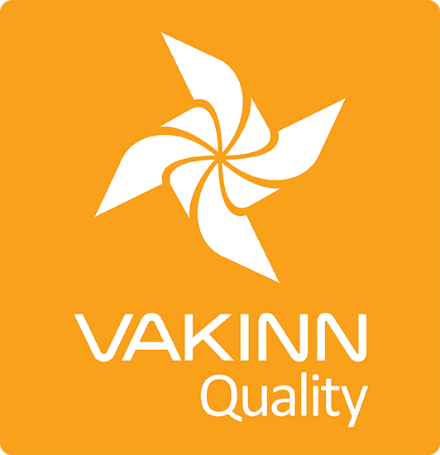 Stangveiði Sértæk gæðaviðmið nr. 226 - Gátlisti 4. útgáfa 2018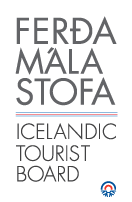 Í 4. útgáfu eru sértæk gæðaviðmið sett fram í formi gátlista sem þátttakendur fylla sjálfir út. Til að gátlistinn sé metinn fullnægjandi af úttektaraðila er nauðsynlegt að gefa greinargóðar skýringar á því hvernig hvert og eitt viðmið, sem á við starfsemi fyrirtækisins, er uppfyllt t.d. með tilvísun í gæðahandbók, öryggisáætlanir, myndir eða önnur gögn. Úttektaraðili mun fara yfir ákveðin atriði úr gátlistanum í vettvangsheimsókn.*Óbyggðir eru staðir eða svæði þar sem tekur a.m.k. tvær klst. að fá utanaðkomandi bjargir.Ath. Að sumri á viðmið 226-4.4 ekki við um F-vegi.226-1Öryggi JáÁ ekki viðHvernig uppfyllt/skýringar226-1.1Fyrirtækið er með skriflegar öryggisáætlanir sem ná yfir allar ferðir þess og þjónustu gagnvart viðskiptavinum.226-1.2Öryggisáætlanir eru endurskoðaðar a.m.k. árlega.226-1.3Farið er yfir öryggisáætlanir fyrirtækisins með leiðsögumönnum á hverju ári. Til er skrifleg lýsing á því með hvaða hætti þetta er gert.226-1.4Tryggt er að leiðsögumenn starfi samkvæmt öryggisáætlunum fyrirtækisins. Kemur t.d. fram í ráðningar- eða verktakasamningum.226-1.5Tryggt er að viðbragðsáætlanir séu ávallt með í ferðum. 226-1.6Fyrirtækið heldur skrá (nafnalista) um menntun, þjálfun og reynslu leiðsögumanna sem fyrir það starfa, jafnt starfsmanna sem verktaka.226-1.7Til staðar er skriflegur gátlisti um öryggisbúnað í ferðum t.d.:Búnað til að veita fyrstu hjálp.Fjarskiptabúnað.Leiðsögutæki.Aukafatnað.Annað eftir aðstæðum í hverri ferð.226-1.8Til er skrifleg áætlun um endurnýjun og viðhald öryggisbúnaðar sem m.a. byggir á skoðun/prófun, viðurkenndum viðmiðum, aldri og notkunartíma.226-1.9Leiðsögumenn hafa tækjabúnað og kunnáttu til að gefa upp staðsetningu og veita upplýsingar um aðgengi að því svæði sem farið er um ef kalla þarf eftir aðstoð. Eftirfarandi atriði eru nauðsynleg: Rötun með notkun áttavita og korts.Kunnátta í meðferð GPS. Þekking á viðeigandi fjarskiptamáta á mismunandi ferðasvæðum (t.d. sími um gervihnött, farsími, talstöð, Tetra til notkunar í fjalllendi). 226-1.10Leiðsögumenn veita viðskiptavinum tilsögn í öryggisatriðum, t.d.:Staðháttum og veðurskilyrðum.Réttri notkun öryggisbúnaðar.Viðeigandi skjólfatnaði.Réttri notkun á ökutækjum.Varúðarráðstöfunum við ár, vötn og í brattlendi.112 neyðarnúmer á Íslandi.226-1.11Til eru reglur um fjölda viðskiptavina á leiðsögumann miðað við aðstæður.226-1.12Til að undirbúa starfsfólk fyrir ferðir/verkefni hvers dags er farið yfir gátlista þar sem eftirfarandi atriði þurfa m.a. að koma fram:  Allir þættir ferðaáætlunar og leiðir sem fara skal.Atriði sem tengjast hæfni og reynslu viðskiptavina.Veðurspá (leiðsögumenn kynna sér hana fyrir allar ferðir). 226-1.13Fyrirtækið hefur sett sér skriflegar viðmiðunarreglur um hvenær beri að aflýsa ferð vegna veðurs.226-2UmhverfiJáÁ ekki viðHvernig uppfyllt/skýringar226-2.1Ávallt eru notaðir merktir vegir eða viðurkenndir ökuslóðar. Þar sem þess er ekki kostur, s.s. að vetralagi, er forðast að aka um svæði þar sem náttúrufar er viðkvæmt sbr. gildandi lög um náttúruvernd.226-2.2Leiðsögumenn kynna viðskiptavinum reglur um veiði t.d. hvaða tegundir má veiða og um hámarksafla.  226-2.3Allur úrgangur sem ekki eyðist í náttúrunni er fjarlægður.226-2.4Fyrirtækið hefur samráð um starfsemi sína við þá er annast verndun þeirra svæða sem fyrirtækið starfar á a.m.k. árlega.226-2.5Fyrirtækið hefur samráð við viðkomandi veiðifélag um starfsemi á vatnasvæði þess. 226-2.6Tryggt er að afli sé rétt skráður í veiðibækur og önnur veiðiskráningarkerfi.226-2.7Viðskiptavinir eru fræddir um salernisúrræði og þess er gætt að þeir fari að fyrirmælum þar sem hefðbundin aðstaða er ekki fyrir hendi.226-2.8Viðskiptavinir eru minntir á ábyrga hegðun gagnvart umhverfinu.226-3Aðstaða og búnaðurJáÁ ekki viðHvernig uppfyllt/skýringar226-3.1Fyrirtækið afhendir viðskiptavinum lista yfir lágmarksbúnað miðað við fyrirhugaða ferð t.d. viðeigandi fatnað og annan búnað eftir eðli ferðar.226-3.2Viðskiptavinum er gerð grein fyrir að sótthreinsa þarf allan veiðibúnað sem komið er með inn í landið í samræmi við kröfur MAST. Viðskiptavinir fá upplýsingar um þá aðstöðu sem er til staðar á Keflavíkurflugvelli og á Seyðisfirði.226-3.3Fullnægjandi aukabúnaður, vegna farartækja sem notuð eru fjarri byggð, t.d. dráttarvindur og viðgerðabúnaður, er með í för.226-3.4Fyrirtækið er með aðstöðu/búnað til að gera að afla, búa til flutnings og geyma.226-4Menntun og þjálfun JáÁ ekki viðHvernig uppfyllt/skýringar226-4.1Leiðsögumenn hafa reynslu og hæfni og/eða leiðsögumenntun/þjálfun sem nýtist á viðkomandi veiðisvæðum.226-4.2Leiðsögumenn hafa lokið námskeiðinu Fyrsta hjálp 1 (20 klst.) hjá Slysavarnafélaginu Landsbjörg eða sambærilegu skyndihjálparnámskeiði hjá viðurkenndum aðila og sækja upprifjunarnámskeið (4 klst.) á tveggja ára fresti. 226-4.3A.m.k. einn starfsmaður í hverri ferð um óbyggðir*, t.d. leiðsögumaður, hefur lokið námskeiðinu Vettvangshjálp í óbyggðum (WFR) hjá Slysavarnafélaginu Landsbjörg, eða sambærilegu námskeiði hjá öðrum aðila, og sækir upprifjunarnámskeið á þriggja ára fresti.226-4.4A.m.k. einn starfsmaður í hverri ferð um óbyggðir*, t.d. leiðsögumaður, hefur lokið námskeiðinu Rötun hjá Slysavarnafélaginu Landsbjörg eða sambærilegu námskeiði hjá öðrum aðila.226-4.5A.m.k. einn starfsmaður í hverri ferð, t.d. leiðsögumaður, hefur lokið námskeiðinu Öryggi við sjó og vötn hjá Slysavarnafélaginu Landsbjörg eða sambærilegu námskeiði hjá öðrum aðila.226-4.6Leiðsögumenn hafa þekkingu á eftirfarandi:Tegundum fiska, lífsháttum og lífsferlum.Gildandi lögum um lax- og silungsveiði sem og tilhögun veiðistjórnunar.Veiðireglum á viðkomandi svæðum þar með talið veiðitíma, agni og stærðarviðmiðum.Meðhöndlun fiska þar sem veitt er og sleppt.Töku viðeigandi sýna, s.s. hreistursýna.